Как на масленой неделе.
Из печи блины летели!
С пылу, с жару, из печи,
Все румяны, горячи!
Масленица, угощай!
Всем блиночков подавай.
С пылу, с жару - разбирайте!
Дорожные правила не забывайте!Выражаем благодарность родителям и детям,принявшим активное участие в конкурсе «Дорожная масленица» Госавтоинспекции города Ирбита совместно с общественным советом при МО МВД России «Ирбитский».Блины получились оригинальными, красочными и наверно очень вкусными!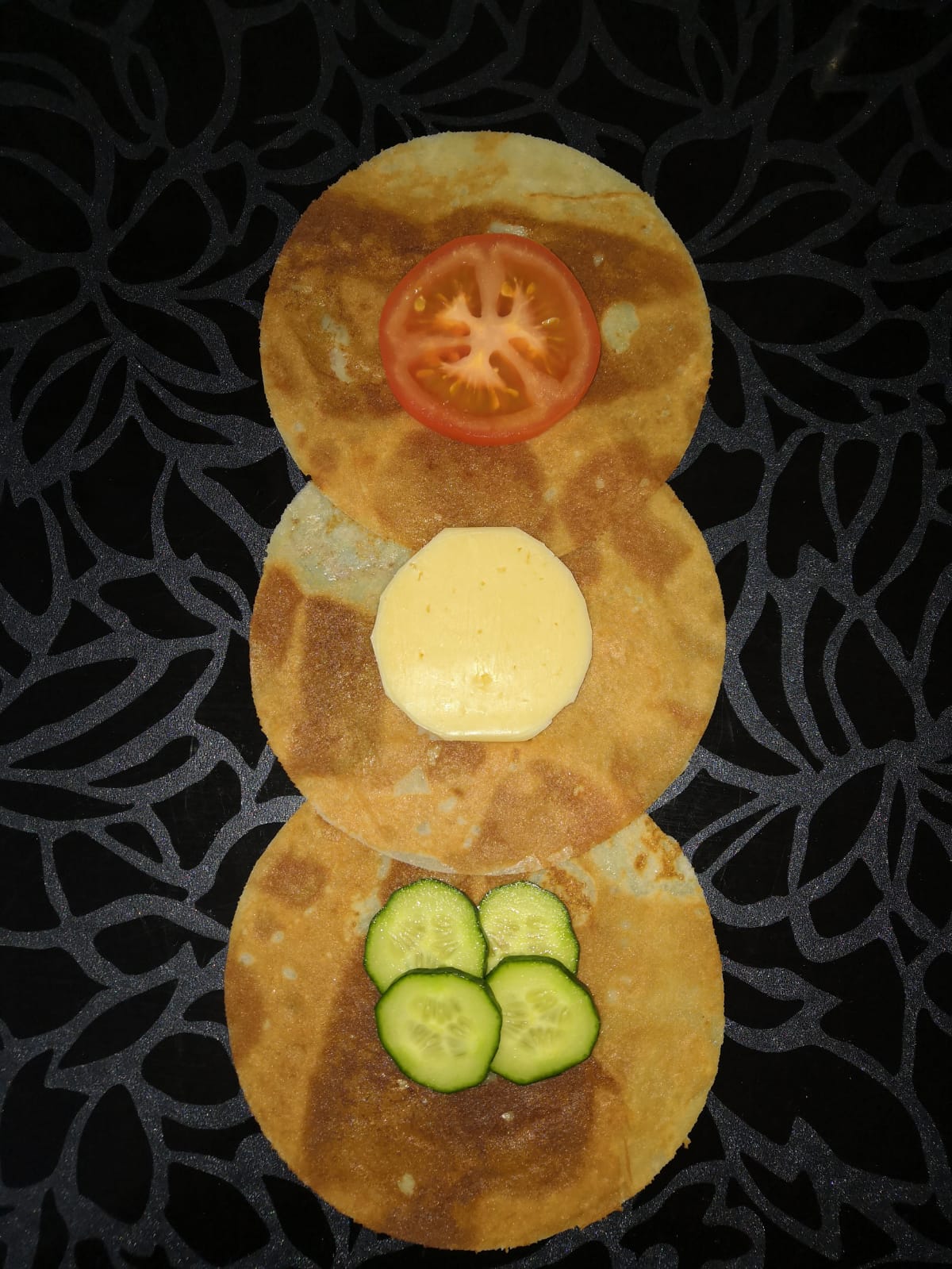 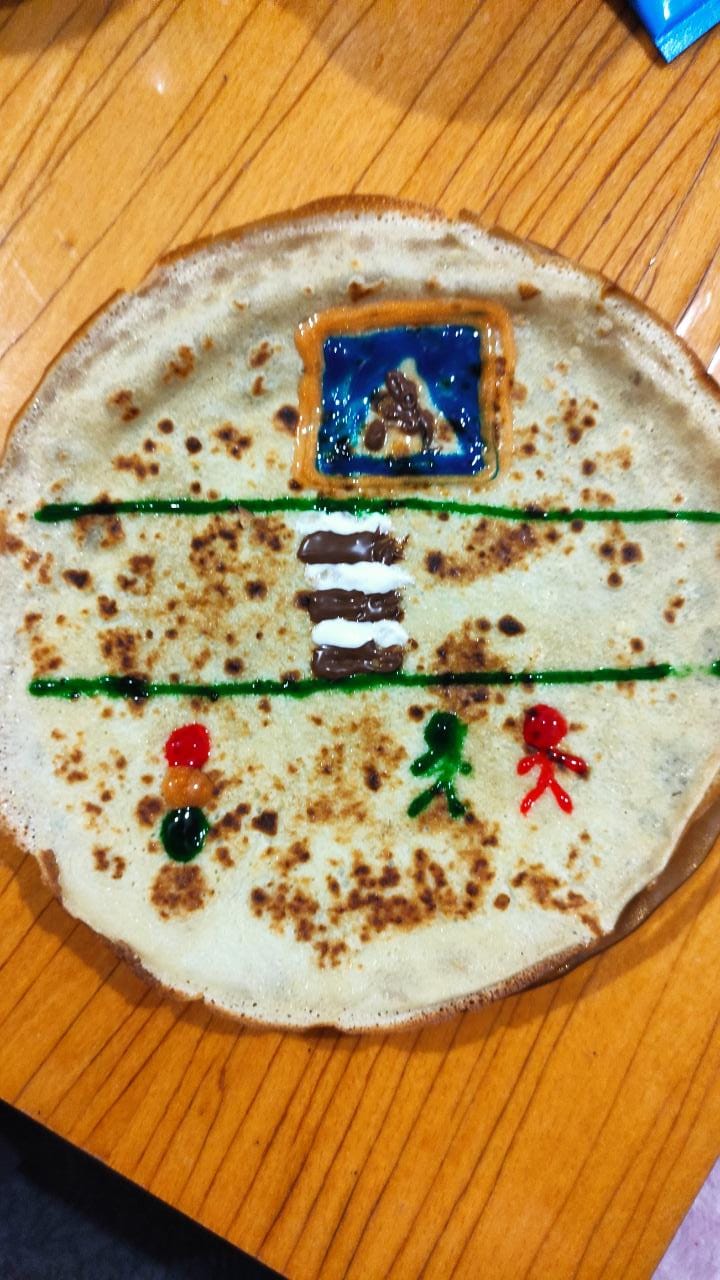 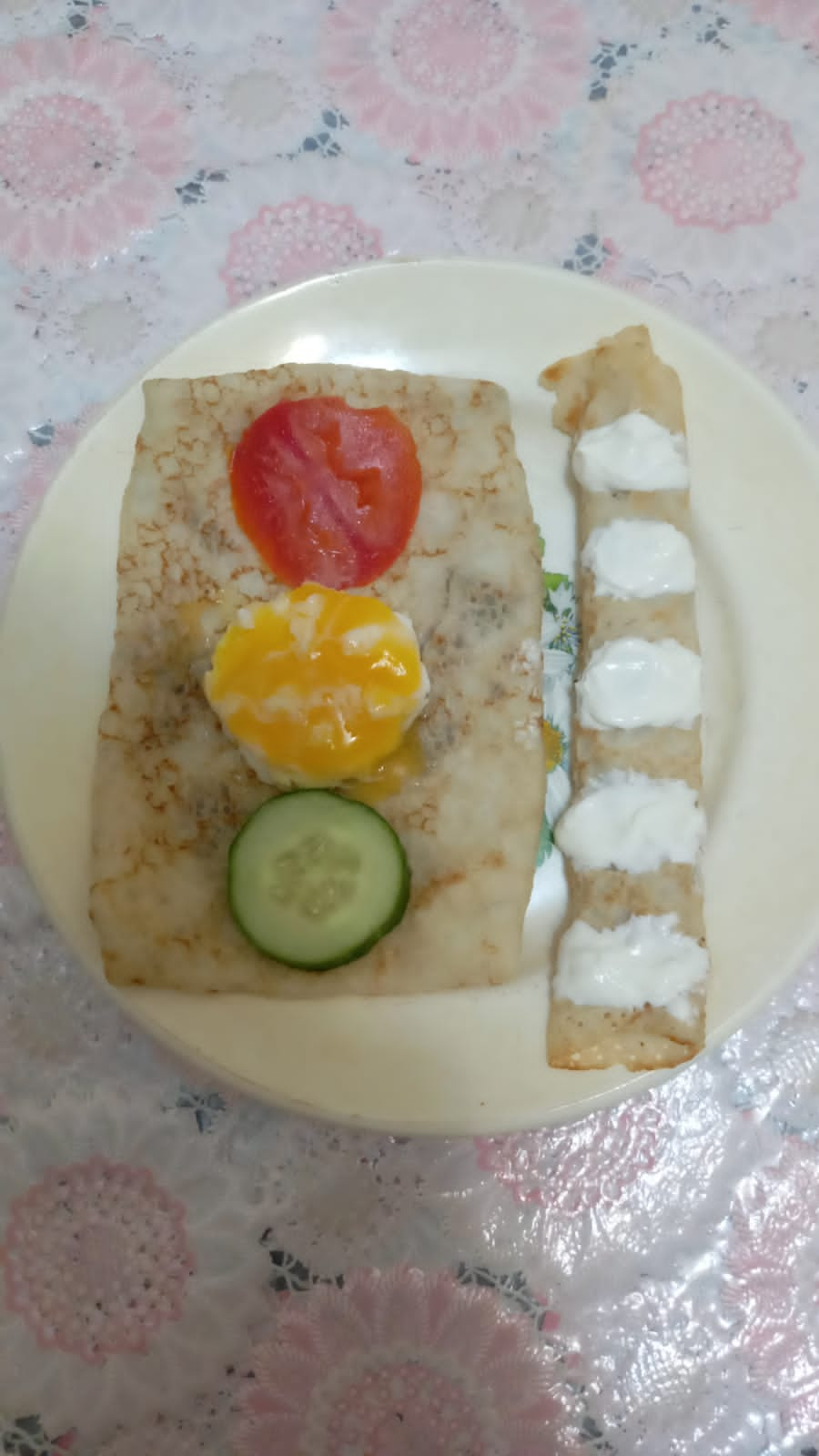        Семья Безруковой ЛидииСемья Малыгиной Варвары                                                                                                    Семья Шапарь Юлии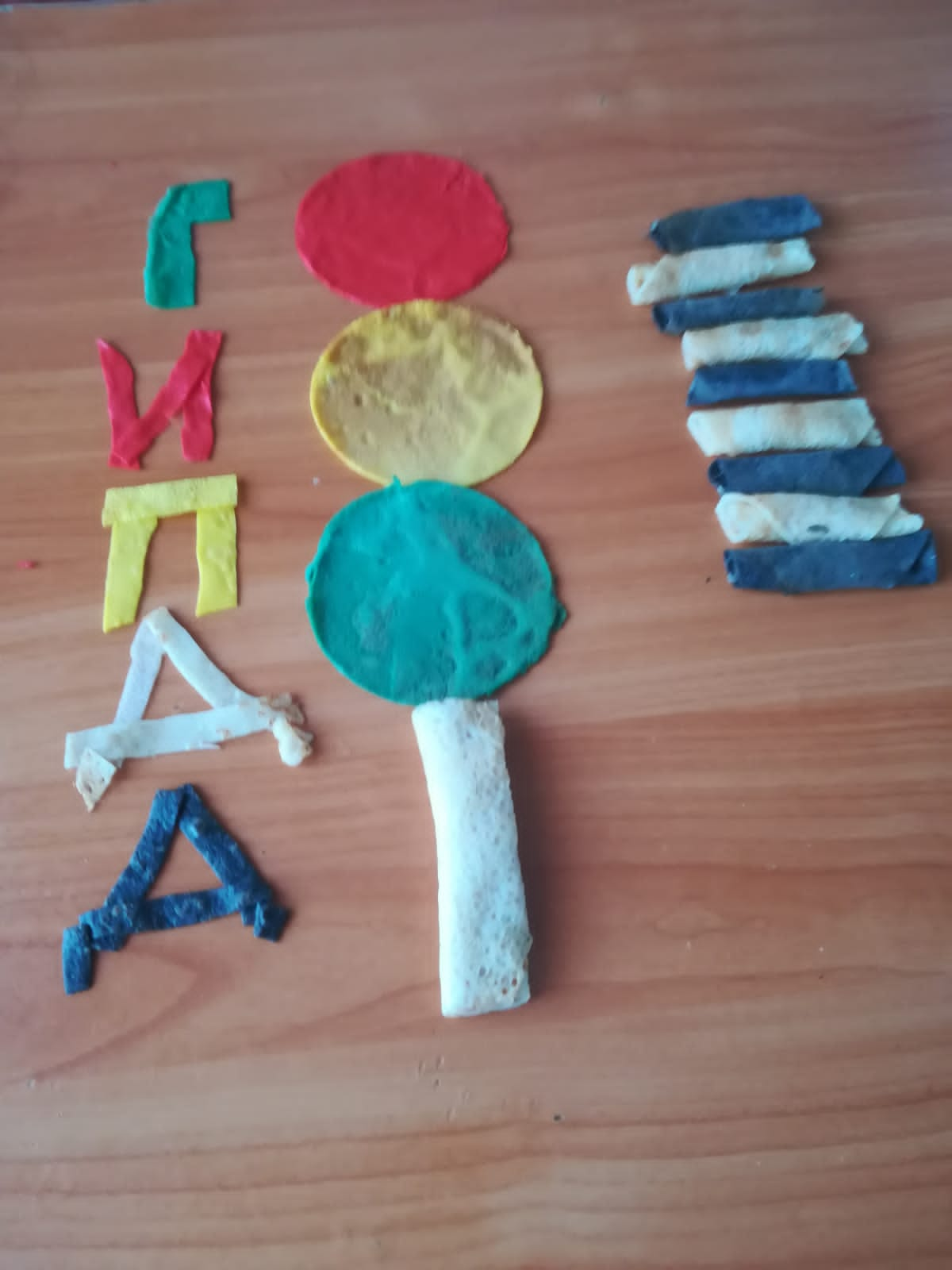 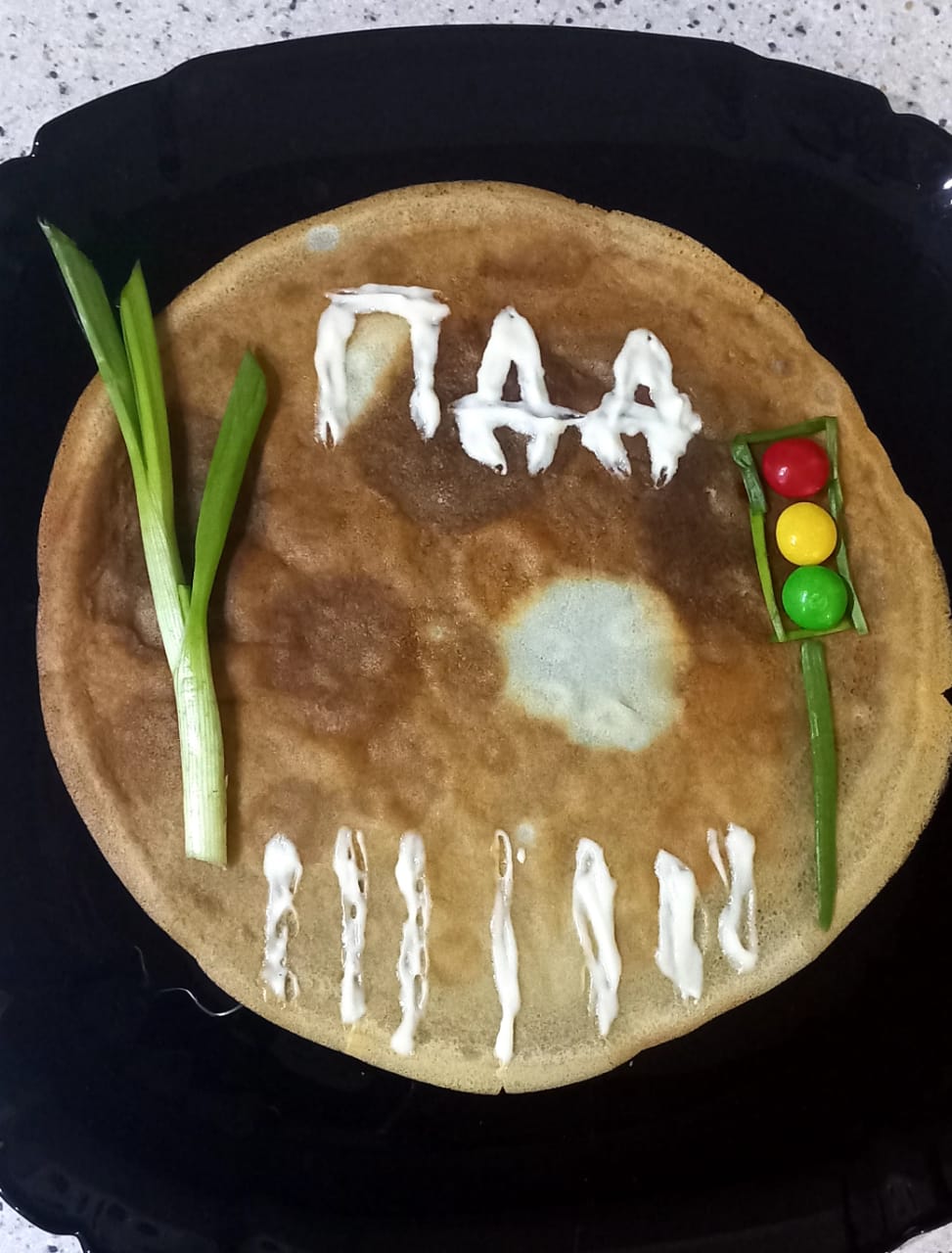 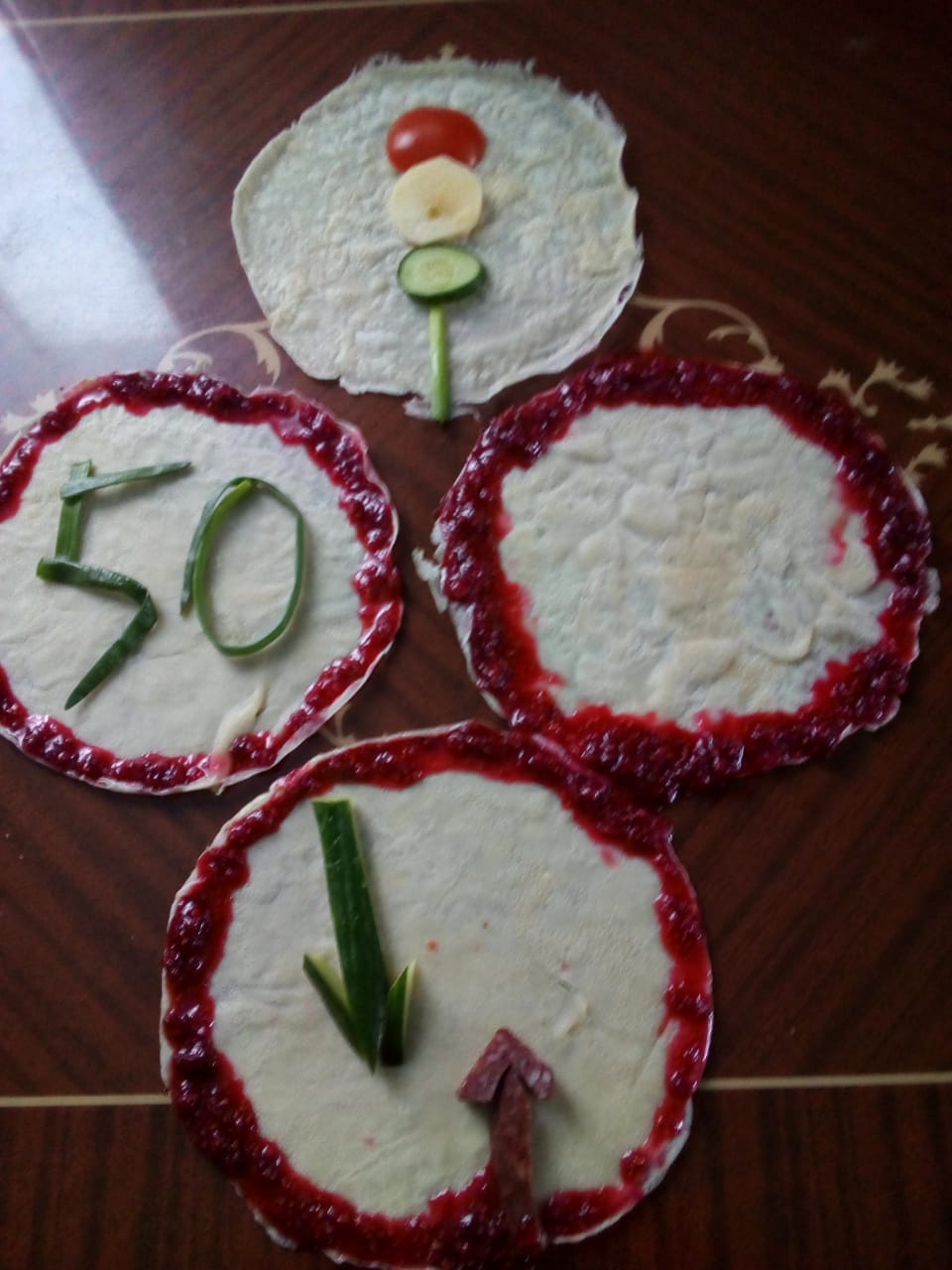       Семья Новгородовой Варвары             Семья Речкалова Тимофея                   Семья Сипкова Ярослава